ProfilePartner at TPA Czech RepublicTax AdvisorU.S. Certified Public Accountant (CPA)Professional CareerSince 2009: Partner at TPA, Czech RepublicSince 2006: TPA, Czech Republic2004 – 2006: Specialist at Telekom Austria2001 – 2004: Audit Assistant at E&Y, Austria Education and TrainingCertified Tax Advisor since 2008U.S. Certified Public Accountant (CPA) since 2003Graduate of the Wirtschaftsuniversität Wien, AustriaExchange Program at University of Illinois, USAPrimary and secondary education in the Czech RepublicLanguage SkillsCzechEnglishGermanClient Focus / ServicesIFRS/US GAAP ConsultancyReal Estate ConsultancyTransaction AdvisoryCorporate TaxTax Structuring / National & InternationalAreas of ExpertiseReal EstateTradeManufacturing industry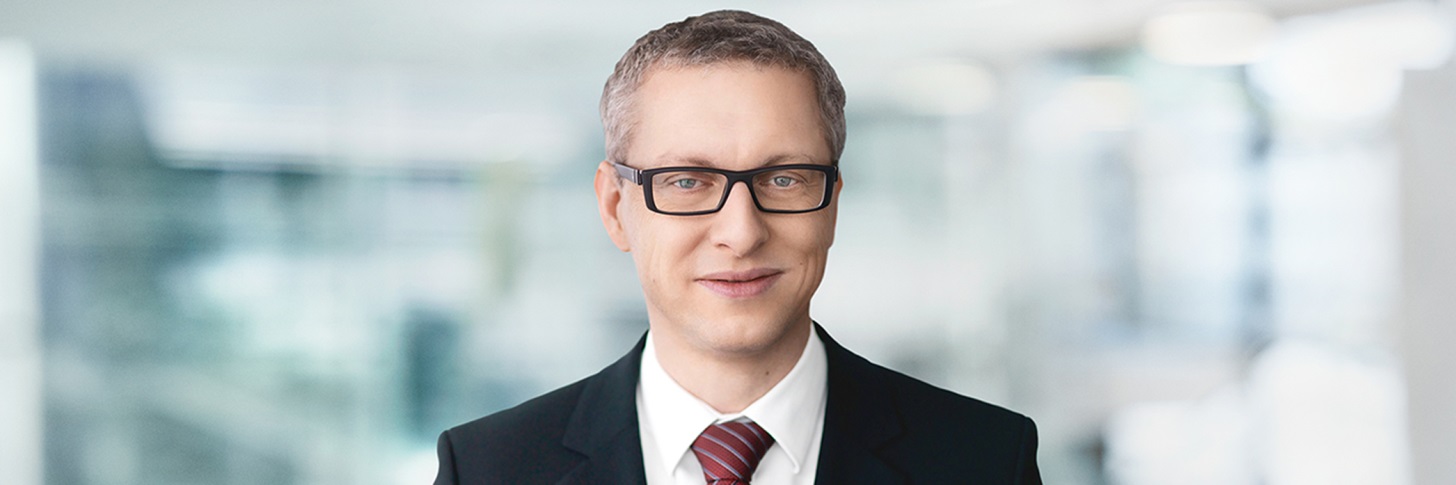 Petr KarpelesContactPetr Karpelespetr.karpeles@tpa-group.czPhone: +420 222 826 270Cellphone: +420 724 695 798TPA Czech RepublicAntala Staška 2027/79 Prague 4, 140 00Phone: +420 222 826 311